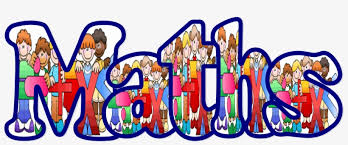 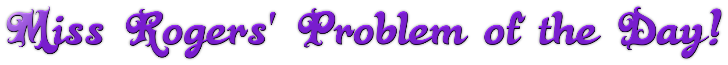 Geometry UnitLesson Three Recognising 3D shapes1. In this lesson, you will learn how to recognise 3D shapes and their properties.Click on this link to access your learning: https://www.bbc.co.uk/bitesize/articles/zwscf82 3D shapes have three dimensions - length, width and depth. 3D shapes have different properties:Faces - A face is a flat surface on a 3D shape. For example a cube has 6 faces.Edges - An edge is where two faces meet. For example a cube has 12 edges.Vertices - A vertex is a corner where edges meet (the plural is vertices). For example a cube has 8 vertices.2. Now answer these questions below.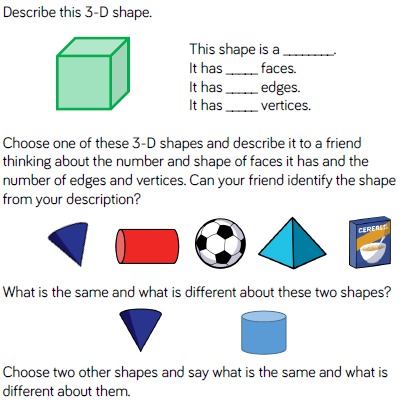 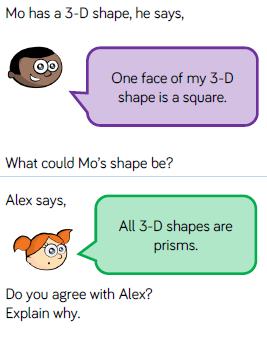 